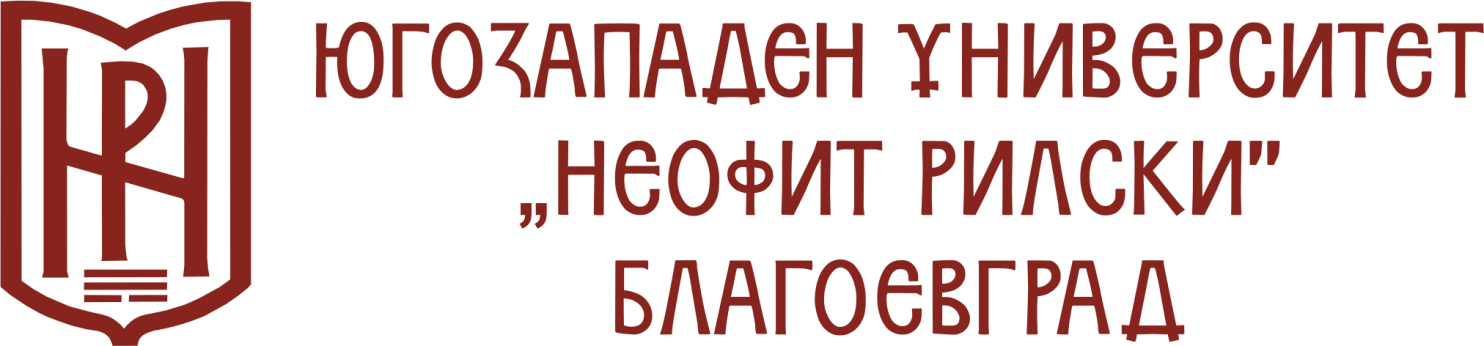 ___________________________________________________________________________Благоевград 2700, ул. „Иван Михайлов“ № 66Tel. + 359 /73/88 55 01, Fax: + 359 /73/ 88 55 16E-mail: info@swu.bg,  http://www.swu.bgФАКУЛТЕТ „ОБЩЕСТВЕНО ЗДРАВЕ, ЗДРАВНИ ГРИЖИ И СПОРТ“ СПЕЦИАЛНОСТ „СПОРТНА ПОДГОТОВКА В ДЕТСКО-ЮНОШЕСКАТА ВЪЗРАСТ“ОКС „МАГИСТЪР“ИНФОРМАЦИОНЕНПАКЕТ БЛАГОЕВГРАД, 2022 годинаКВАЛИФИКАЦИОННА ХАРАКТЕРИСТИКАОбразователни цели на специалността     		Магистърската програма „Спортна подготовка в детско-юношеската възраст“ осигурява придобиване на теоретични знания, практически умения и компетенции, позволяващи планирането, организирането и провеждането на тренировъчен процес по избран вид спорт в детско-юношеска възраст.		Дисциплините, заложени в учебния план, изграждат задълбочена и специализирана  подготовка на студентите, гарантиращи им професионалната реализация.Възможност за кандидатстване са лица с образователно-квалификационна степен „Магистър“ с професионална квалификация „Треньор по вид спорт в детско-юношеската възраст“ за лица, които притежават образователно-квалификационна степен „Бакалавър“ или „Магистър“ в професионално направление 7.6. Спорт, 1.3 Педагогика на обучението по…  „Физическо възпитание и спорт“.Магистърската програма „Спортна подготовка в детско-юношеската възраст“ реализира обучението по следните видове спорт: футбол, баскетбол, волейбол, тенис, лека атлетика, плуване и гимнастика.Магистратурата е с продължителност два семестъра и за завършилите ОКС „Бакалавър“ със специалност „Физическо възпитание и спорт“, тъй като част от изучаваните дисциплини имат обща насоченост на обучението, но имат и своята специфичност по отношение на треньорската професия.Образователни цели на специалносттаЦелта на обучението е да даде основни теоретико-методични знания на студентите за същността и управлението на тренировъчния процес при висококвалифицирани спортисти на базата на единен понятиен апарат. По този начин предметът създава необходимата методологична основа за по-високо качество на обучението по съответния спорт и дисциплина.	Основни задачи Студентът, изучаващ магистърската програма „Спортна подготовка в детско-юношеската възраст“, трябва да усвои комплекс от интердисциплинарни знания и практически умения и компетенции, които му осигуряват компетентност в управленските процеси в спорта.Основни знания за методологията, теорията и методиката на спортната тренировка в детско-юношеския спорт, медико-биологичните и психологичните аспекти на спорта. Студентът ще се запознае със спортната техника, тактиката и методиката на обучението в избрания спорт. Структуриране на спортно-педагогическия процес като специфично, развиващо се във времето явление – периодизация, планиране, контрол.	Усвоени знания, умения и компетентности съгласно националната квалификационна рамка	Знания (теоретически и/или фактологически)Познава същността и характера на спортната тренировка;Познава закономерностите на тренировъчния процес и спецификата на тяхното приложение при спортисти на различна възраст и степен на подготовка;Анализира средствата на спортната тренировка и методите за тяхното приложение.	Умения (познавателни и/или практически)Планира, организира и управлява спортно-тренировъчния процес в детско-юношеска възраст.Придобива умения за различните видове подбор и селекция.Извършва анализ на спортната подготовка и постигнатите резултати.Придобива умения за прилагане на основните закономерности и принципи на спортната тренировка.Придобива умения свързани с управление на натоварването и спортната форма.	Самостоятелност и отговорностИзгражда, структурира и самостоятелно да води спортно-тренировъчен процес по съответния вид спорт.Инициира, планира и организира спортни събития.Демонстрира взаимодействие с различни спортни организации, спортисти и треньори.Компетентност за учене Придобива умение да следи съвременните тенденции за управление на спортно-тренировъчни процеси.Системно и задълбочено повишава нивото на нови знания и демонстрира висока степен на самостоятелност.	Комуникативни и социални компетентностиРазработване на тренировъчни програми за съответната денско-юношеска възраст и степен на спортна подготовка.Изучаване на европейски езици с оглед участие в международни спортни научни форуми.	Професионални компетентностиПознава общометодологичните и организационни проблеми на детско-юношеския спорт.Придобива методико-практическо обучение и усъвършенстване по съответния вид спорт.Използва целесъобразни средства, методи и форми за подготовка в избрания вид спорт. Изготвя спортно-тренировъчни програми за състезатели по съответния вид спорт, възраст и квалификация.Изготвя годишни тренировъчни планове по съответния вид спорт.Управлява и контролира тренировъчния процес.Придобива организационни умения за провеждане на състезания по съответния вид спорт.Прилага мерки за безопасност на спортуващите по време на тренировъчния процес.Области на професионалната реализацияДлъжностите, които могат да заемат са според националната класификация на професиите и длъжностите на Република България, 2011 г.:3422	Спортни треньори, инструктори и сродни на тях 	3001	Арбитър, спортен	6002	Треньор	3003	Помощник-треньор	6004	Старши треньор	3006	Стартьор	3008	Служител, спортна организация	3009	Организатор, спортни прояви и първенства	7011	Главен треньорОрганизация на обучението	Магистърската програма „Спортна подготовка в детско-юношеската възраст“ е разработена в съответствие с изискванията на Закона за висше образование. Магистърската програма се изпълнява по учебен план и програми. Обучението се реализира от преподавателски екип в съответствие с договореностите в ЮЗУ „Неофит Рилски“.Учебният план на магистърската програма „Спортна подготовка в детско-юношеската възраст“, както и организация на обучението – неговата продължителност, форма и съдържанието на учебната програма по отделните дисциплини, са съобразени със Закона на висшето образование, с Наредбата за държавните изисквания за придобиване на висше образование на ОКС „Бакалавър“, „Магистър“ и „Специалисти“ и с Правилниците на ЮЗУ „Неофит Рилски“. Учебният план и учебните програми на магистърска програма „Спортна подготовка в детско-юношеска възраст“ са разработени съгласно системата за трансфер на кредити – ECTS. Обучението по специалността е с продължителност 1 година (2 семестъра). Общият брой кредити, необходим за завършване на ОКС „Магистър“ е 60, като 15 от тях се присъждат за разработка и успешна защита на дипломна работа или държавен изпит.В структурата на учебния план са заложени задължителни и избираеми дисциплини. Съдържанието им осигурява овладяването на базови знания в областта на спортно-тренировъчния процес. За всяка отделна дисциплина е направено разграничение на дейностите на студентите – аудиторна и извънаудиторна заетост, практическа и самостоятелна работа. В учебните програми на всички дисциплини за заложени нови постижения в изследванията на съответните научни области, като по този начин се отговаря на очакванията и изискванията на обучавания, обществото, работодателите, професионалните гилдии.Задължителните дисциплини, които са 8 и носят 41 кредита, като теоретичната подготовка на студентите тук е свързана с овладяване на основни знания в техниката и тактиката на съответния вид спорт, планиране на спортно-тренировъчния процес.Избираемите дисциплини са 2 и носят 4 кредита. Те създават предпоставки за специализация на студентите съобразно индивидуалните, личностните и социалните им търсения.Магистърската програма завършва с държавен практико-приложен изпит по вид спорт, държавен теоретичен изпит или защита на дипломна работа. Успешно завършилите студенти получават образователно квалификационна степен „Магистър“ с професионална квалификация „Треньор по вид спорт в детско-юношеска възраст“. Те придобиват правото да продължат следването си за придобиване на образователната и научна степен „Доктор“.Квалификационната характеристика е приета на заседание на Катедрения съвет на катедра „Спорт“, Протокол № 11/6.04.2021 г.       Квалификационната характеристика е приета на заседание на Факултетния съвет на  Факултета „Обществено здраве, здравни грижи и спорт“, Протокол № 49/13.04.2021 г.Квалификационната характеристика е приета на заседание на Академичния съвет на ЮЗУ „Неофит Рилски“, Протокол № 13/28.04.2021 г.СТРУКТУРА НА УЧЕБЕН ПЛАН Специалност: Спорт АНОТАЦИИ НА УЧЕБНИТЕ ДИСЦИПЛИНИСЪВРЕМЕННИ ТЕНДЕНЦИИ В РАЗВИТИЕТО НА ДЕТСКО-ЮНОШЕСКИЯ СПОРТECTS кредити:  4.0                                                                                           Седмичен хорариум: 2л+0су+0пу Форма на оценяване:  изпит                                                       	             Статут на дисциплината: задължителнаСеместър:  I 						             Вид на изпита: писменМетодическо ръководство:                                                                                         Катедра „Спорт“Факултет „Обществено здраве, здравни грижи и спорт”Лектор:Доц. д-р Димитър Томов „Спорт“Е-mail: dimitar.tomov@swu.bgАнотация:Настоящата учебна програма е предназначена за студентите от магистърската програма „Спортна подготовка в детско-юношеската възраст“. Включеното образователно съдържание е съобразено с високите изисквания към професионалната подготовка на бъдещите треньори. В програмата са застъпени за изучаване съвременни концепции за теорията и методиката на спортната тренировка при деца и юноши. Студентите се запознават със закономерностите, на които се подчинява тренировъчният процес при спортисти в детско-юношеска възраст и с различно  ниво на подготовка. Специално внимание се отделя на анатомичните, морфологичните, физиологичните и психологични особености на растежа през детстввото и юношеството и прилаганите средства и методи на тренировка съобразени с тези особености. Видовете подготовка, планирането и управлението на тренировъчния процес, при подрастващи на подбора и прогнозирането на спортните способности. Студентите, подготвящи се за магистри по предложената програма се запознават задълбочено с особеностите на спортната подготовка през различните етапи на детско- юношеската възраст.СИСТЕМА ЗА НАЧАЛНА СПОРТНА ПОДГОТОВКАECTS кредити:  4.0                                                                                           Седмичен хорариум: 2л+Осу+0пу Форма на оценяване:  изпит                                                       	             Статут на дисциплината: задължителнаСеместър:  I 						             Вид на изпита: писменМетодическо ръководство:                                                                                         Катедра „Спорт“Факултет „Обществено здраве, здравни грижи и спорт”Лектор:Доц. д-р Даниела Лекина катедра „Спорт“Е-mail: dlekina@swu.bg Анотация:Учебната програма на дисциплината предоставя нови знания на студентите от специалността, свързани с началната спортна подготовка като система от средства и методи и знания, както и организационни форми, осигуряващи комплексни условия за пълноценна подготовка и максимална изява потенциалните възможности на състезателите.Учебната програма е представени в два обособени модула: 1. „Характеристика на основните структури на системата на спортната подготовка“ 2. „Основните направления на обучението“.В първия модул се разглеждат – генотипни фактори (морфо-антропометрични показатели, моторни показатели и психологически признаци), фенотипни фактори (тренировъчен процес, състезателна дейност, и допълнителни фактори) както и материално-технически и управленски фактори.Във втория модул се разглеждат – етапът на първоначално обучение, като основа за по-нататъшно овладяване на спортното майсторство в избрания спорт, развитието на отделните вегетативни функции на тялото и адаптацията на  организма в детско-юношеската възраст към системно физическо натоварване /спортна тренировка/.  МЕДИКО-БИОЛОГИЧНИ ОСОБЕНОСТИ НА СПОРТА В ДЕТСКО-ЮНОШЕСКАТА ВЪЗРАСТECTS кредити:  5.0                                                                                           Седмичен хорариум: 2л+0су+1пу Форма на оценяване:  изпит                                                      	             Статут на дисциплината: задължителнаСеместър:  I					              	             Вид на изпита: писменМетодическо ръководство:                                                                                         Катедра „Анатомия и физиология“Факултет „Обществено здраве, здравни грижи и спорт”Лектор:Доц. д-р Петя Маркова катедра „Анатомия и физиология“Тел.: 073/ 588 530, Е-mail: pp.markova@swu.bg Анотация:Учебната програма на дисциплината предоставя нови знания на студентите от специалността, свързани с медико-биологичните особености на организма на подрастващи в детско-юношеската възраст, упражняващи активно спортни дейности. Учебната програма е представени в два обособени модула: 1. „Физиологични особености на организма в процеса на израстване, развитие и съзряване в детско-юношеската възраст“ и 2. „Физиологични състояния и адаптация на организма на подрастващи при системно физическо натоварване (спортна тренировка)“.В първия модул се разглеждат онтогенетичните промени в човешкия организъм в процеса на израстване, развитие и съзряване. Акцентира се върху физиологичните характеристики на основни органи и системи на организма в детско-юношеската възраст. В предложените теми се разглежда ролята на физическата активност в детско-юношеската възраст за оптимизирането на физиологичните процеси, протичащи  в подрастващия организъм.Във втория модул се разглеждат физиологичните състояния и адаптацията на  организма в детско-юношеската възраст към системно физическо натоварване /спортна тренировка/.  В практическите упражненията по дисциплината са заложени измервания на основни физиологични показатели при подрастващи: реактивност на дихателната система, провеждането на тестове за оценка на показатели на кръвообращението, измервания на параметри на телесната маса, на подвижността на ставите, определяне на плоскостъпие и изкривявания на гръбначния стълб, обсъждане на налични експериментални данни от соматотипизиране.ПСИХОЛОГИЧНИ АСПЕКТИ НА СПОРТА В ДЕТСКО-ЮНОШЕСКА ВЪЗРАСТECTS кредити:  4.0                                                                                           Седмичен хорариум: 1л+1су+0пу Форма на оценяване:  изпит                                                       	             Статут на дисциплината: задължителнаСеместър:  I						             Вид на изпита: текуща оценкаМетодическо ръководство:                                                                                         Катедра Медико-социални наукиФакултет „Обществено здраве, здравни грижи и спорт”Лектор: гл. ас. д-р Силвия Митева катедра „Медико-социални науки“Е-mail: simil@swu.bgАнотация:Учебната дисциплина „Психологични аспекти на спорта в детско-юношеска възраст“ се изучава в магистърската програма „Спортна подготовка в детско-юношеската възраст“. Целта е студентите да разширят познанията си за възрастовото развитие и особеностите в развитието на детето и юношата, в частност отражението им в спортната дейност и влиянието на спорта върху развитието.Дисциплината е насочена към разширяване на познанието за психологическите закономерности на детско-юношеската възраст с цел подобряване на физическата им активност, спортните им умения и подобряване на мотивацията за спорт. Активната самостоятелна работа, от страна на студентите, се изразява в подготовката на реферати по някои от съдържателните модули, и/или представяне на случаи от собствената практика.По време на обучението се разглеждат различни подходи в детско-юношеската психология, като основно се акцентира на развитието, мотивацията, концентрацията, реализацията и релаксацията в спортната дейност. СПОРТНА СПЕЦИАЛИЗАЦИЯ ПО ИЗБРАН ВИД СПОРТ I ЧАСТECTS кредити:  9.0                                                                                           Седмичен хорариум: 2л+0су+6пу Форма на оценяване:  изпит                                                       	             Статут на дисциплината: задължителнаСеместър:  I 						             Вид на изпита: писменМетодическо ръководство:                                                                                         Катедра „Спорт“Факултет „Обществено здраве,здравни грижи и спорт”Лектор:доц. д-р Даниела Лекина, катедра „Спорт“ – плуванедоц. д-р Стефан Капралов, катедра „Спорт“ – футболдоц. д-р Жасмин Цанкова, катедра „Спорт“ – баскетболгл. ас. д-р Христо Николов, катедра „Спорт“ – волейболгл. ас. д-р Антон Манчев, катедра „Спорт“ – лека атлетикадоц. д-р Димитър Томов, катедра „Спорт“ – тенис гл. ас. д-р Сергей Радоев, катедра „Спорт“ – гимнастика Анотации:            Учебната програма „Спортна специализация по избран вид спорт плуване“ изгражда теоретичната и практичната подготовка на студентите, необходими за многогодишното планиране на спортната тренировка и особеностите при построяването на тренировъчния процес в различните етапи на подготовка за високи постижения.             Образователното съдържание е съобразено с високите изисквания към професионалната подготовка на бъдещите треньорски кадри. В програмата са застъпени изучаването на базисни концепти за контрола, моделирането и управлението на спортната тренировка на състезателите от определен вид спорт, които да формират комплексни компетентности у студентите, позволяващи ефективно да осъществяват както организациона, методико-практически и треньорска дейност, така и придобиване на умения за използването на научно обосновани методи за планиране и управление на тренировъчния процес.	В учебната програма „Спортна специализация по избран вид спорт футбол“ са представени методиката на спортната подготовка по футбол, построяване на учебно-тренировъчния процес, основните форми на спортната тренировка, като се дава  възможност на бъдещите треньори за усвояване на знания, умения и навици, необходими за тяхната реализация. Разгледани са основните понятия и класификация на техниката и тактиката на играта, включващи правилното овладяване на техниката на играчите, подаване, водене, спиране, финтови движения, удари по топката с крак и глава, техника на игра на вратаря, индивидуални, групови и отборни тактически действия в нападение и защита.В учебната програма „Спортна специализация по избран вид спорт баскетбол“ са представени методиката на спортната подготовка по баскетбол, построяване на учебно-тренировъчния процес, основните форми на спортната тренировка, като се дава  възможност на бъдещите треньори за усвояване на знания, умения и навици, необходими за тяхната реализация.Разгледани са основните понятия и класификация на техниката и тактиката на баскетболната игра. Техниката на баскетболната игра в нападение и в защита. Тя включва технически похвати без топка (стоежи, придвижвания, залъгващи движения), а похватите с топка са (стоежи, владеене на топката, залъгващи движения). Действията в  защита са: срещу играч без топка и срещу играч с топка (стоежи, придвижвания, залъгващи движения и отнемане на топката).Тактиката на баскетболната игра включва индивидуални, групови и отборни тактически действия в нападение и в защита.Учебната дисциплина по „Спортна специализация по избран вид спорт волейбол“,  заложена в учебния план на магистърската програма „Спортна подготовка в детско-юношеската възраст“ има за цел да осигури задълбочена и специализирана подготовка на студентите към реализацията им като бъдещи треньори. 	Учебната програма ще осигури теоретико-методическа подготовка, позволяваща на студентите да провеждат спортно-подготвителна работа със състезатели в детските спортни школи и спортните клубове, да прилагат научни подходи при подбора и прогнозирането на развитието на занимаващите се с волейбол, да получат знания за диагностиката, оценяването и контрола на различните страни от подготовката им.	Да придобият практически умения за провеждане на учебно-тренировъчни занимания, да демонстрират различни елементи от техниката на волейболната игра, да получат знания за тактиката на играта, да организират и провеждат различни по мащаб състезания.Учебната програма „Спортна специализация по избран вид спорт лека атлетика“ е предназначена за студентите от магистърската програма „Спортна подготовка в детско-юношеската възраст”. Предвидените в програмата практико-методически занятия създават условия за по-задълбочено изучаване на лекционния материал с акцентиране върху практическото овладяване и усъвършенстване на техниката и методиката на обучение по изучаваните лекоатлетически дисциплини. Студентите се запознават със специфичните особености на тренировката по лека атлетика, средствата и методите за обучение и усъвършенстване на спортната техника, средствата и методите за развиване на специфичните за отделните дисциплини физически качества, управлението на натоварването и контрола в подготовката. Участието в състезания е задължителен елемент от подготовката на специалиста по лека атлетика.Учебната програма „Спортна специализация по избран вид спорт тенис“ е предназначена за студентите от магистърската програма „Спортна подготовка в детско-юношеската възраст“. Предвидения в програмата учебен материал трябва да даде на студентите специализирани знания за средствата и методите за тренировка и усъвършенстване на технико-тактическите приоми на тениса, прилагани в различните етапи на спортната подготовка в детско-юношеска възраст. вкл. и научноизследователската работа. Студентите да придобият методико-практически знания и умения за средствата и методите за контрол и управление на спортната подготовка. Практическото овладяване на средствата и методите за контрол и управление на спортната подготовка,  ще даде възможност на  бъдещите треньори да намират най-правилните методи и средства за обучение и усъвършенстване на технико-тактическата, кондиционната и психологическата подготовка на тенисистите през различните етапи на спортното развитие и усъвършенстване.Учебната програма „Спортна специализация по избран вид спорт гимнастика“ е предназначена за студентите от магистърската програма „Спортна подготовка в детско-юношеската възраст“. Целта на обучението по дисциплината е да осигури изискванията за подготовка на висококвалифицирани специалисти за нуждите на спортните клубове в страната, както и преподаватели и инструктори в системата на образованието,  спортните услуги и развлечения на населението. Образователно съдържанието е съобразено с високите изисквания към професионалната подготовка на бъдещите треньорски кадри. В програмата са застъпени изучаването на базисни концепции за теорията на гимнастиката и акробатиката (история и развитие на гимнастическите дисциплини, теория и методика на спортната тренировка, техника на изпълнение и подготовка на високо квалифицирани гимнастици и акробати). Необходимо е да се формират комплексни компетентности у студентите, позволяващи ефективно да осъществяват както организационни, методико-практическа и преподавателска  дейност,  така и придобиване на умения за използването на научно обосновани методи за планиране и управление на тренировъчния процес по спортна гимнастика и акробатика.НАУЧНО ИЗСЛЕДОВАТЕЛСКА ДЕЙНОСТ В ДЕТСКО-ЮНОШЕСКИЯ СПОРТECTS кредити:  2.0                                                                                           Седмичен хорариум: 1л+0су+1пу Форма на оценяване:  изпит                                                       	             Статут на дисциплината: задължителнаСеместър:  II						             Вид на изпита: писменКатедра „Спорт“Факултет „Обществено здраве, здравни грижи и спорт”Лектор:Доц. д-р Диана Пеева катедра „Спорт“Е-mail: diana2616@swu.bg Анотация:Целта на  дисциплината „Научно изследователска дейност в детско-юношеския спорт“ е да запознае студентите със същността и особеностите на научната работа, да им даде необходимите знания и умения  за извършването на изследователска дейност, с цел формиране на тяхната начална методологическа грамотност. Чрез овладяване на основните методологическите подходи, принципи и методи на изследователска дейност в областта на физическото възпитание и спорта и чрез запознаване с необходимите статистически методи за обработка на емпирични данни, студентите ще се научат да откриват научни проблеми, да формулират и доказват научни тези и хипотези, да провеждат експериментална работа, да анализират получените резултати, да правят изводи и заключения, както и да оформят научни доклади и дипломни работи.  С цел подпомагането на научноизследователската и приложна дейност в останалите теоретични и методико-практически дисциплини, „Научно изследователска дейност в детско-юношеския спорт” интегрира знания и от другите дисциплини, включени в прилагания досега учебен план и използва идейни и изчислителни примери от тях.СПОРТНА СПЕЦИАЛИЗАЦИЯ ПО ИЗБРАН ВИД СПОРТ II ЧАСТECTS кредити:  9.0                                                                                           Седмичен хорариум: 2л+0су+6пу Форма на оценяване:  изпит                                                       	             Статут на дисциплината: задължителнаСеместър:  II 						             Вид на изпита: писменМетодическо ръководство:                                                                                         Катедра „Спорт“Факултет „Обществено здраве,здравни грижи и спорт”Лектор:доц. д-р Даниела Лекина, катедра „Спорт“ – плуванедоц. д-р Стефан Капралов, катедра „Спорт“ – футболдоц. д-р Жасмин Цанкова, катедра „Спорт“ – баскетболгл. ас. д-р Христо Николов, катедра „Спорт“ – волейболгл. ас. д-р Антон Манчев, катедра „Спорт“ – лека атлетикадоц. д-р Димитър Томов, катедра „Спорт“ – тенис гл. ас. д-р Сергей Радоев, катедра „Спорт“ – гимнастика Анотации:            Учебната програма „Спортна специализация по избран вид спорт плуване“ изгражда теоретичната и практичната подготовка на студентите, необходими за многогодишното планиране на спортната тренировка и особеностите при построяването на тренировъчния процес в различните етапи на подготовка за високи постижения.             Образователно съдържанието е съобразено с високите изисквания към професионалната подготовка на бъдещите треньорски кадри. В програмата са застъпени изучаването на базисни концепти за контрола, моделирането и управлението но спортната тренировка на състезателите от определен вид спорт, които да формират комплексни компетентности у студентите, позволяващи ефективно да осъществяват както организациона, методико-практически и треньорска дейност, така и придобиване на умения за използването на научно обосновани методи за планиране и управление на тренировъчния процес.	В учебната програма „Спортна специализация по избран вид спорт футбол“ са представени методиката на спортната подготовка по футбол, построяване на учебно-тренировъчния процес, основните форми на спортната тренировка, като се дава  възможност на бъдещите треньори за усвояване на знания, умения и навици, необходими за тяхната реализация. Разгледани са основните понятия и класификация на техниката и тактиката на играта, включващи правилното овладяване на техниката на играчите, подаване, водене, спиране, финтови движения, удари по топката с крак и глава, техника на игра на вратаря, индивидуални, групови и отборни тактически действия в нападение и защита.В учебната програма „Спортна специализация по избран вид спорт баскетбол“ са представени методиката на спортната подготовка по баскетбол, построяване на учебно-тренировъчния процес, основните форми на спортната тренировка, като се дава  възможност на бъдещите треньори за усвояване на знания, умения и навици, необходими за тяхната реализация.Разгледани са основните понятия и класификация на техниката и тактиката на баскетболната игра. Техниката на баскетболната игра в нападение и в защита. Тя включва технически похвати без топка (стоежи, придвижвания, залъгващи движения), а похватите с топка са (стоежи, владеене на топката, залъгващи движения). Действията в  защита са: срещу играч без топка и срещу играч с топка (стоежи, придвижвания, залъгващи движения и отнемане на топката).Тактиката на баскетболната игра включва индивидуални, групови и отборни тактически действия в нападение и в защита.Учебната дисциплина по „Спортна специализация по избран вид спорт волейбол“,  заложена в учебния план на магистърската програма “Спортна подготовка в детско-юношеската възраст” има за цел да осигури задълбочена и специализирана подготовка на студентите към реализацията им като бъдещи треньори. 	Учебната програмата ще осигури теоретико-методическа подготовка, позволяваща на студентите да провеждат спортно-подготвителна работа със състезатели в детските спортни школи и спортните клубове. Да прилагат научни подходи при подбора и прогнозирането на развитието на занимаващите се с волейбол, да получат знания за диагностиката, оценяването и контрола на различните страни от подготовката им.	Да придобият практически умения за провеждане на учебно-тренировъчни занимания, да демонстрират различни елементи от техниката на волейболната игра, да получат знания за тактиката на играта, да организират и провеждат различни по мащаб състезания.Учебната програма „Спортна специализация по избран вид спорт лека атлетика“ е предназначена за студентите от магистърската програма „Спортна подготовка в детско юношеската възраст“. Предвидените в програмата практико-методически занятия създават условия за по-задълбочено изучаване на лекционния материал с акцентиране върху практическото овладяване и усъвършенстване на техниката и методиката на обучение по изучаваните лекоатлетически дисциплини. Студентите се запознават със специфичните особености на тренировката по лека атлетика, средствата и методите за обучение и усъвършенстване на спортната техника, средствата и методите за развиване на специфичните за отделните дисциплини физически качества, управлението на натоварването и контрола в подготовката. Участието в състезания е задължителен елемент от подготовката на специалиста по лека атлетика.Успеваемостта на студентите се оценява чрез различни форми на текущ контрол по практическо и методическо усвояване на изучаваните дисциплини. Обучението в края на II-та част  завършва с писмен изпит.Учебната програма „Спортна специализация по избран вид спорт тенис“ е предназначена за студентите от магистърсата програма „Спортна подготовка в детско-юношеската възраст“. Предвидения в програмата учебен материал, трябва да даде на студентите специализирани  знания за средствата и методите за тренировка и усъвършенстване на технико-тактическите приоми на тениса, прилагани в различните етапи на спортната подготовка в детско-юношеска възраст, вкл. и научноизследователската работа. Студентите да придобият методико-практически знания и умения за средствата и методите за научно изследователската работа в спорта и в частност в тениса. Практическото овладяване на научноизследователската работа в спорта и в частност в тениса ще даде възможност на  бъдещите треньори, да обогатят арсенала си от средства и методи за диагностициране и избор на необходимите на даден етап от спортната подготовка инструменти за оптимизиране на тренировъчния процес.Учебната програма „Спортна специализация по избран вид спорт гимнастика“ е предназначена за студентите от магистърската програма „Спортна подготовка в детско юношеската възраст“. Целта на обучението по дисциплината е  да осигури изискванията за подготовка на висококвалифицирани специалисти за нуждите на спортните клубове в страната, както и преподаватели и инструктори в системата на образованието,  спортните услуги и развлечения на населението. Образователно съдържание е съобразено с високите изисквания към професионалната подготовка на бъдещите треньорски кадри. В програмата са застъпени изучаването на базисни концепции за теорията на гимнастиката и акробатиката (история и развитие на гимнастическите дисциплини, теория и методика на спортната тренировка, техника на изпълнение и подготовка на висококвалифицирани гимнастици и акробати). Необходимо е да се формират комплексни компетентности у студентите, позволяващи ефективно да осъществяват както организационни, методико-практическа и преподавателска  дейност,  така и придобиване на умения за използването на научно обосновани методи за планиране и управление на тренировъчния процес по спортна гимнастика и акробатика.СПОРТ В ОБРАЗОВАТЕЛНАТА СИСТЕМАECTS кредити:  2.0                                                                                           Седмичен хорариум: 1л+1су+0пу Форма на оценяване:  изпит                                                       	             Статут на дисциплината: задължителнаСеместър:  II						              Вид на изпита: писменМетодическо ръководство:                                                                                         Катедра „ТМФВ“Факултет по ПедагогикаЛектор:Доц. д-р Даниела Томова катедра „ТМФВ“Тел.: 073/588 525, Е-mail: danitomova@swu.bg Анотация:Учебната дисциплина „Спорт в образователната система“ е предназначена за студенти, подготвящи се за треньори по вид спорт. Спортът е неотменна част от образователната система в училище. Учениците практикуват различни видове спорт не само в урока, също в извънкласните и извънаудиторни дейности. Най-голяма изява на учениците са Ученическите игри, които се провеждат в три възрастови групи в четири етапа всяка година. Всяко училище участва с представителни отбори в игрите. Треньорите намират място в училище, което е регламентирано с наредба в ръководенето на Часа за спортни дейности. В тази връзка треньорите трябва да са запознати с Държавния образователен стандарт по предмета „Физическо възпитание и спорт“, както и със съдържанието на учебните програми.ТРЕНЬОРСКА ПРЕДДИПЛОМНА ПРАКТИКАECTS кредити:  2.0                                                                                           Седмичен хорариум: 0л+0су+4пу Форма на оценяване:  изпит                                                       	             Статут на дисциплината: задължителнаСеместър:  II						             Вид на изпита: практическиМетодическо ръководство:                                                                                         Катедра „Спорт“Факултет „Обществено здраве, здравни грижи и спорт”Лектор:Доц. д-р Даниела Лекина катедра „Спорт“Е-mail: dlekina@swu.bg Анотация:Образователното съдържание е съобразено с високите изисквания към професионалната подготовка на бъдещите треньорски кадри. В програмата са застъпени изучаването на базисни концепции за методиката на построяване на тренировъчните занимания и микроцикли, изготвяне и провеждане на тренировки по вид спорт, които да формират комплексни компетентности у студентите, позволяващи ефективно да осъществяват организационна, методико-практическа и треньорска дейност.ИЗБИРАЕМИ ДИСЦИПЛИНИПЪРВА ГРУПА (ТЕОРЕТИЧНИ ДИСЦИПЛИНИ)СКАУТИНГ В СПОРТАECTS кредити:  2.0                                                                                           Седмичен хорариум: 1л+1су+0пу Форма на оценяване:  изпит                                                       	             Статут на дисциплината: избираемаСеместър:  I						             Вид на изпита: писменМетодическо ръководство:                                                                                         Катедра „Спорт“Факултет „Обществено здраве, здравни грижи и спорт”Лектор: гл. ас. д-р Христо Николов „Спорт“Е-mail: hristo_nikolov@swu.bgАнотация:	Настоящата учебна програма е предназначена за формиране и развитие на знания и умения свързани с диагностика в спортно-подготвителната дейност, с цел  идентифициране и набиране на потенциални спортисти, които имат изключителни атлетически способности и умения. Бъдещите специалисти ще придобият умения за обработка на данни, анализ на видеозаписи с представянето на спортисти и извеждане на закономерности, свързани с развитието им за да се определи техния талант и потенциал.СПОРТЕН ТРАВМАТИЗЪМ И ВЪЗСТАНОВЯВАНЕECTS кредити:  2.0                                                                                           Седмичен хорариум: 1л+1су+0пу Форма на оценяване:  изпит                                                      	             Статут на дисциплината: избираемаСеместър:  I					              	             Вид на изпита: писменМетодическо ръководство:                                                                                         Катедра „Кинезитерапия“Факултет „Обществено здраве, здравни грижи и спорт”Лектор:доц. д-р Мариела Филипова, катедра „Кинезитерапия“Е-mail: mariela_filipova@swu.bg Анотация:Студентите се запознават обстойно с най-съществения елемент от спортната патология – травматизмът. Спортните заболявания и травми са резултат на спортна дейност, независимо дали тя е организирана или неорганизирана, колективна или индивидуална. Спортните специалисти трябва да познават добре спецификата на спортните травми и лечението им, поради необходимостта да ги диагностицират навреме, да оказват ефективна долекарска помощ, а при необходимост търсят навременна лекарска намеса. И тъй-като от това зависи до голяма степен ефективността на лечението, тези познания са абсолютно необходими. Това се отнася с особена важност за професионалния и детско-юношеския спорт, където е свързано с огромни материални средства, успешни спортни кариери. За обучението по предложената програма са абсолютно необходими познания по анатомия, физиология, функционална диагностика на ОДА, биомеханика, патобиомеханика и патокинезиология.ГЛОБАЛИЗАЦИЯ И МИГРАЦИЯ НА СЪВРЕМЕННИЯ СПОРТECTS кредити:  2.0                                                                                            Седмичен хорариум: 1л+1су+0пу Форма на оценяване:  изпит                                                      	             Статут на дисциплината: избираемаСеместър:  I					              	             Вид на изпита: писменМетодическо ръководство:                                                                                         Катедра „Национална сигурност и публична администрация“Правно-исторически факултетЛектор:проф. дн Любомир Тимчев катедра „Национална сигурност и публичнаадминистрация“Е-mail: l_tim4ev@law.swu.bg Анотация:Учебната дисциплина „Глобализация и миграция на съвременния спорт“ е дял от специалната част на Миграционния контрол. Изградена и систематизирана е предимно за студенти занимаващи се със спорт, но може да бъде изучавана и от други студенти, с интереси по издаването на документи за самоличност и контрол, на миграцията на населението в Р България.Обект на учебната дисциплинаОбект на учебната дисциплина “Глобализация и миграция на съвременния спорт” е контролът, осъществяван от полицейските и други органи, на документите за самоличност и миграцията на селението в Република България, в условията на нарастваща глобализация.Предмет на учебната дисциплинаПредмет на учебната дисциплина “ Глобализация и миграция на съвременния спорт ” са обществените отношения регулирани с нормите на публичното право, които възникват, развиват се и се прекратяват в областта на издаването на български документи за самоличност и контрола на миграцията на населението, с оглед по ефективна защита на националната сигурност, противодействието на престъпността, опазването на обществения ред и превенцията, както и системата от органи и техните правомощия а също формите и методите на дейността им. Предмет на учебната дисциплина са и международноправните актове и документи, във връзка с приемането на страната в шенгенското безвизово пространство.В процеса на обучението, се изучават общите и специални международноправни и вътрешноправни актове, регламентиращи дейността по издаването на български документи за самоличност и миграцията на населението в страната.Изучават се още задачите и структурата на компетентните по контрола на миграцията органи, както и цялостния режим за влизане и напускане страната на граждани на Р България и чужденци.МАТЕРИАЛНО-ТЕХНИЧЕСКО ОСИГУРЯВАНЕ НА СПОРТНАТА ПОДГОТОВКАECTS кредити:  2.0                                                                                           Седмичен хорариум: 1л+1су+0пу Форма на оценяване:  изпит                                                       	             Статут на дисциплината: избираемаСеместър:  I						             Вид на изпита: писменЛектор: Катедра „Спорт“Факултет „Обществено здраве, здравни грижи и спорт”Лектор:гл. ас. д-р Антон Манчев катедра „Спорт“Е-mail: manchev@swu.bg Анотация:Учебната дисциплина „Материално-техническо осигуряване на спортната подготовка" е избираема дисциплина и се изучава в продължение на 1 семестър. Дисциплината дава знания и компетентности по отношение на материално-техническите фактори, осигуряващи необходимите условия и предпоставки за ефективно функциониране на системата за спортна подготовка в детско-юношеската възраст.Основна цел на дисциплината е да подготвя информирани специалисти, които да познават основните компоненти на материално-техническо осигуряване на спортната подготовка, включващи спортни съоръжения, финансово осигуряване и битови условия.ЕКИПНА ОРГАНИЗАЦИЯ НА СПОРТА В ДЕТСКО-ЮНОШЕСКА ВЪЗРАСТECTS кредити:  2.0                                                                                           Седмичен хорариум: 1л+1су+0пу Форма на оценяване:  изпит                                                       	             Статут на дисциплината: избираемаСеместър:  I						             Вид на изпита: писменМетодическо ръководство:                                                                                         Катедра „ТМФВ“Факултет по ПедагогикаЛектор:Доц. д-р Даниела Томова катедра „ТМФВ“Тел.: 073/588 525, Е-mail: danitomova@swu.bg Анотация:Учебната дисциплина „Екипна организация в детско-юношеска възраст” е предназначена за студенти, подготвящи се за треньори по вид спорт. Екипът притежава характеристиките на групата, което определя неговото съществуване като елемент на групата. В същото време екипът може да се определи като самостоятелна единица. Основен принцип за реализиране целите на екипа в спорта е съвместната дейност и междуличностните отношения. Чрез прилагане на екипна организация в тренировъчния процесе групите от трениращи се превръщат в отбори.СТРУКТУРНА СИСТЕМА НА СПОРТА В СВЕТА И Р БЪЛГАРИЯECTS кредити:  2.0                                                                                           Седмичен хорариум: 1л+1су+0пу Форма на оценяване:  изпит                                                       	             Статут на дисциплината: избираемаСеместър:  I						             Вид на изпита: писменМетодическо ръководство:                                                                                         Катедра „Спорт“Факултет „Обществено здраве, здравни грижи и спорт”Лектор:Доц. д-р Димитър Томов „Спорт“Е-mail: dimitar.tomov@swu.bgАнотация:Учебната дисциплина е предназначена за студентите магистърската програма     „Спортна подготовка в детско-юношеската възраст“. Обучението по учебната дисциплина включва изучаване на организацията и управлението на системата на физическо възпитание и спорт. Студентите се запознават с нормативните документи  по юридическото състояние на организацията и управлението на  процеса на физическо възпитание и спорт в това число Закона за физическото възпитание и спорт, както и организацията и управлението на спорта в страните от Европейския съюз. Бъдещите спортни педагози ще усвоят основни знания и умения по организацията и управлението на неправителствените организации /в това число училищните спортни клубове/, спортните клубове към спортните федерации, както и за организацията на работа и управление на държавните и общински спортни институции, което да им помогне в бъдещата  работа.ВТОРА  ГРУПА (СПОРТНО-ПРАКТИЧЕСКИ)БАСКЕТБОЛECTS кредити:  2.0                                                                                           Седмичен хорариум: 1л+0су+1пу Форма на оценяване:  изпит                                                       	             Статут на дисциплината: избираемаСеместър:  I						             Вид на изпита: писменМетодическо ръководство:                                                                                         Катедра „Спорт“Факултет „Обществено здраве, здравни грижи и спорт”Лектор:доц. д-р Жасмин Цанкова  катедра „Спорт“Е-mail: jasmin_tzankova@swu.bg Анотация:В учебната програма са предложени основните понятия на техниката и тактиката, методическата последователност на преподаване, структура, организация и съдържание на урока по баскетбол. Разгледани са основните понятия и класификация на техниката и тактиката на баскетболната игра. Техниката на баскетболната игра в нападение и в защита. Тя включва технически похвати без топка (стоежи, придвижвания, залъгващи движения), а похватите с топка са (стоежи, владеене на топката, залъгващи движения). В защита е срещу играч без топка и срещу играч с топка (стоежи, придвижвания, залъгващи движения и отнемане на топката).ВОЛЕЙБОЛECTS кредити:  2.0                                                                                           Седмичен хорариум: 1л+0су+1пу Форма на оценяване:  изпит                                                       	             Статут на дисциплината: избираемаСеместър:  I					              	             Вид на изпита: писменМетодическо ръководство:                                                                                         Катедра „Спорт“Факултет „Обществено здраве, здравни грижи и спорт”Лектор:гл. ас. д-р Христо Николов „Спорт“Е-mail: hristo_nikolov@swu.bgАнотация:           Учебната дисциплината „Волейбол“ има за цел да осигури задълбочена и специализирана подготовка на студентите към реализацията им в различните звена на образователната система като учители и треньори. 	Програмата по волейбол осигурява практико-методическа подготовка, позволяваща на студентите да провеждат спортно-подготвителна работа с деца и ученици в класните, извънкласните и извънучилищни форми, детските спортни школи, спортните клубове и др.	Да придобият практически умения за провеждане на учебно-тренировъчни занимания, да демонстрират различни елементи от техниката на волейболната игра, да получат знания за тактиката на играта, да организират и провеждат различни по мащаб състезания с деца и ученици, спортни празници, детски и ученически лагери.ФУТБОЛECTS кредити:  2.0                                                                                           Седмичен хорариум: 1л+0су+1пу Форма на оценяване:  изпит                                                       	             Статут на дисциплината: избираемаСеместър:  I						             Вид на изпита: писменМетодическо ръководство:                                                                                         Катедра „Спорт“Факултет „Обществено здраве, здравни грижи и спорт“Лектор: доц. д-р Стефан Капралов, катедра „Спорт“Е-mail: kapralov@swu.bg Анотация:В предложената учебна програма се разглеждат основните насоки в методиката на преподаване по футбол. Преподаването е най-трудният и сложен елемент от учебния процес по футбол. То може да се осъществи само когато се познава и прилага правилната методика. Разгледани са основните понятия и класификация на техниката и тактиката на играта, включващи правилното овладяване на техниката на играчите, подаване, водене, спиране, финтови движения, удари по топката с крак и глава, техника на игра на вратаря, индивидуални, групови и отборни тактически действия в нападение и защита.ТЕНИСECTS кредити:  2.0                                                                                           Седмичен хорариум: 0л+2су+0пу Форма на оценяване:  изпит                                                       	             Статут на дисциплината: избираемаСеместър:  I 						             Вид на изпита: писменМетодическо ръководство:                                                                                         Катедра „Спорт“Факултет „Обществено здраве, здравни грижи и спорт”Лектор:Доц. д-р Димитър Томов „Спорт“Е-mail: dimitar.tomov@swu.bgАнотация:Настоящата учебна програма е предназначена за студентите от магистърска програма „Спортна подготовка в детско-юношеската възраст”, избрали учебната дисциплината „Тенис”. Учебният материал, предвиден в програмата трябва да даде на студентите знания, необходими за успешна професионална дейност като треньори.Студентите придобиват методико-практически знания за използване на тениса, като средство на физическото възпитание и спорта. За да могат да реализират в емоционална и непринудена обстановка конкретните цели и задачи на тренировките по вид спорт, свързани с използването на тениса като допълнително средство в работата на бъдещите треньори. Получените, макар и най-основни знания за тениса ще помогнат  на бъдещите треньори, за разнообразяване и обогатяване на прилаганите  средства  в тренировъчния процес.ПЛУВАНЕECTS кредити:  2.0                                                                                           Седмичен хорариум: 1л+0су+1пу Форма на оценяване:  изпит                                                       	             Статут на дисциплината: избираемаСеместър:  I, 						             Вид на изпита: писменМетодическо ръководство:                                                                                         Катедра „Спорт“Факултет „Обществено здраве, здравни грижи и спорт”Лектор:Доц. д-р Даниела Лекина катедра „Спорт“Е-mail: dlekina@swu.bg Анотация:Програмата по учебната дисциплината „Плуване“ предвижда изучаване на историята, теорията и методиката на преподаване на плуването, овладяване на техниката на плувните стилове,  придобиване на знания и умения, необходими за използване на плуването като част от подготовката на състезатели от различни спортове.Лекциите предоставят базовите знания за дисциплината. Студентите поличават информация за теорията, историята, за техниката на спортното плуване старта и обръщането, за методика на обучение. Студентите се запознават със същността на плуването, умението да се задържа тялото на повърхността и да се придвижва във водата (закон на Архимед), плаваемост, законите на статиката и динамиката, съпротивлението на водата, знания, свързани с процеса на обучението за усвояване техниката на плувните стилове.Област на висше образование:7.0. Здравеопазване и спортПрофесионално направление:Специалност:Ниво от националната квалиф. рамка:   7.6. СпортСпортна подготовка в детско-юношеската възрастНиво 7Образователно-квалификационна степен:Брой кредити по ects:Магистър 60Професионална квалификация:Треньор по вид спорт в детско-юношеска възрастСрок на обучение:1 (една) година  (2 семестъра)Форма на обучение:РедовноКод:Първа годинаПърва годинаПърви семестърECTS    кредитиВтори семестър  ECTSкредитиСъвременни тенденции в развитието на детско-юношеския спортСистема за начална спортна подготовкаМедико-биологични особености в детско-юношеската възрастПсихологични аспекти на спорта в детско-юношеска възрастСпортна специализация по избран  вид спорт – I част (футбол, баскетбол, волейбол, тенис, лека атлетика, плуване и гимнастика)Избираема дисциплина 1 групаИзбираема дисциплина 2 група4,0 4,05,0 4,0 9,02,02,0Научно изследователска дейност в детско-юношеския спорт Спортна специализация по вид спорт -II част (футбол, баскетбол, волейбол, тенис, лека атлетика, плуване и гимнастика)Спорт в образователната системаТреньорска преддипломнна  практика Държавен практико-приложен изпит по вид спортДържавен теоретичен изпит или защита на дипломна работа2,07,02,04,015,0Избираеми дисциплини4,0 4,05,0 4,0 9,02,02,02,07,02,04,015,0Първа група - теоретични (избира се задължително 1 учебна дисциплина)Скаутинг в спортаСпортен травматизъм и възстановяванеГлобализация и миграция на съвременния спортМатериално-техническо осигуряване на спортната подготовкаЕкипна организация на спорта в детско-юношеска възрастСтруктурна система на спорта в света и Р БългарияВтора група – спортно-практически (избира се задължително 1 учебна дисциплина)2.1 Баскетбол2.2 Волейбол2.3 Футбол2.4 Тенис2.5 Плуване2.6 Лека атлетика2,02,02,02,02,02,02,0        2,0       2,0       2,0       2,0       2,0Общо 30Общо 30